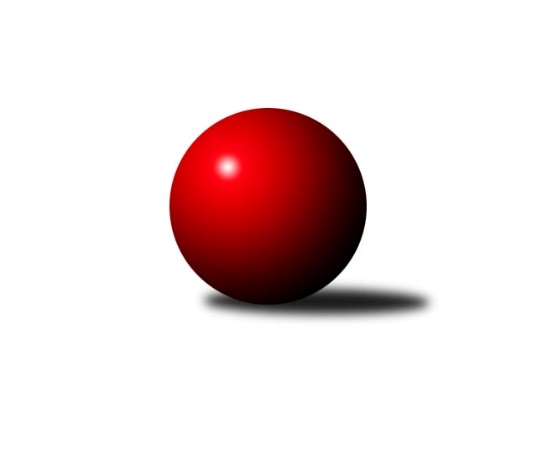 Č.3Ročník 2023/2024	13.10.2023Nejlepšího výkonu v tomto kole: 2539 dosáhlo družstvo: TJ Sokol Soběnov BMeziokresní přebor ČB-ČK A 6-ti členné 2023/2024Výsledky 3. kolaSouhrnný přehled výsledků:Kuželky Borovany C	- TJ Lokomotiva České Budějovice D	2.5:5.5	2352:2362	6.0:6.0	10.10.TJ Sokol Soběnov C	- TJ Sokol Nové Hrady C	6:2	2485:2309	8.0:4.0	12.10.TJ Dynamo České Budějovice B	- TJ Spartak Trhové Sviny B	6:2	2181:2149	6.5:5.5	12.10.TJ Sokol Nové Hrady B	- TJ Nová Ves C	7:1	2400:2237	9.5:2.5	12.10.Vltavan Loučovice B	- TJ Sokol Soběnov B	1:7	2420:2539	4.0:8.0	13.10.Tabulka družstev:	1.	TJ Sokol Soběnov C	3	3	0	0	19.0 : 5.0 	25.0 : 11.0 	 2398	6	2.	TJ Lokomotiva České Budějovice D	2	2	0	0	12.5 : 3.5 	14.0 : 10.0 	 2383	4	3.	KK Český Krumlov A	2	2	0	0	12.0 : 4.0 	16.0 : 8.0 	 2406	4	4.	TJ Sokol Nové Hrady B	3	2	0	1	14.0 : 10.0 	19.5 : 16.5 	 2374	4	5.	TJ Dynamo České Budějovice B	2	1	0	1	9.0 : 7.0 	12.5 : 11.5 	 2217	2	6.	TJ Sokol Soběnov B	2	1	0	1	9.0 : 7.0 	12.0 : 12.0 	 2422	2	7.	TJ Sokol Nové Hrady C	2	1	0	1	8.0 : 8.0 	11.5 : 12.5 	 2337	2	8.	TJ Nová Ves C	2	1	0	1	7.0 : 9.0 	10.0 : 14.0 	 2282	2	9.	Vltavan Loučovice B	2	0	0	2	2.0 : 14.0 	8.0 : 16.0 	 2344	0	10.	Kuželky Borovany C	3	0	0	3	7.5 : 16.5 	16.0 : 20.0 	 2287	0	11.	TJ Spartak Trhové Sviny B	3	0	0	3	4.0 : 20.0 	11.5 : 24.5 	 2214	0Podrobné výsledky kola:	 Kuželky Borovany C	2352	2.5:5.5	2362	TJ Lokomotiva České Budějovice D	Jan Kobliha	 	 196 	 213 		409 	 1:1 	 427 	 	226 	 201		Pavel Černý	Kateřina Dvořáková	 	 197 	 187 		384 	 2:0 	 331 	 	173 	 158		Pavel Černý	Milan Míka	 	 175 	 207 		382 	 1:1 	 382 	 	214 	 168		Jaromír Svoboda	Jiří Tröstl	 	 218 	 210 		428 	 1:1 	 409 	 	188 	 221		Alena Čampulová	Martina Koubová	 	 166 	 177 		343 	 1:1 	 362 	 	194 	 168		Radim Růžička	Jan Kouba	 	 195 	 211 		406 	 0:2 	 451 	 	228 	 223		Václav Klojda ml.rozhodčí: Jiří MalovanýNejlepší výkon utkání: 451 - Václav Klojda ml.	 TJ Sokol Soběnov C	2485	6:2	2309	TJ Sokol Nové Hrady C	Jitka Grznáriková	 	 194 	 190 		384 	 1:1 	 401 	 	178 	 223		Václav Silmbrod	Ludmila Čurdová	 	 212 	 216 		428 	 2:0 	 383 	 	190 	 193		Romana Kříhová	Jiřina Krtková	 	 188 	 216 		404 	 1:1 	 417 	 	208 	 209		Petr Hamerník	Jaroslava Kulhanová	 	 217 	 222 		439 	 1:1 	 431 	 	218 	 213		Vojtěch Kříha	Olga Čutková	 	 213 	 175 		388 	 1:1 	 323 	 	147 	 176		Antonín Gažák	Lucie Mušková	 	 218 	 224 		442 	 2:0 	 354 	 	180 	 174		Michal Kanděrarozhodčí: Jaroslava KulhanováNejlepší výkon utkání: 442 - Lucie Mušková	 TJ Dynamo České Budějovice B	2181	6:2	2149	TJ Spartak Trhové Sviny B	Stanislava Mlezivová	 	 187 	 192 		379 	 2:0 	 298 	 	134 	 164		Lucie Kříhová	Rostislav Solkan	 	 182 	 137 		319 	 0:2 	 405 	 	192 	 213		Josef Svoboda	Tomáš Vašek	 	 211 	 192 		403 	 1:1 	 394 	 	199 	 195		Marek Rojdl	Petra Šebestíková	 	 179 	 185 		364 	 1:1 	 358 	 	181 	 177		Bedřich Kroupa	Milena Kümmelová	 	 188 	 192 		380 	 2:0 	 317 	 	169 	 148		Nela Horňáková	David Šebestík	 	 176 	 160 		336 	 0.5:1.5 	 377 	 	176 	 201		Luděk Trouprozhodčí: Tomáš VašekNejlepší výkon utkání: 405 - Josef Svoboda	 TJ Sokol Nové Hrady B	2400	7:1	2237	TJ Nová Ves C	Lenka Vajdová	 	 190 	 214 		404 	 2:0 	 365 	 	181 	 184		Miloš Draxler	Jaromír Novák	 	 189 	 209 		398 	 1:1 	 392 	 	169 	 223		Jan Jackov	Blanka Růžičková	 	 195 	 195 		390 	 2:0 	 364 	 	181 	 183		Petr Tišler	Libor Tomášek	 	 202 	 190 		392 	 1.5:0.5 	 345 	 	155 	 190		Věra Jeseničová	Karel Kříha	 	 158 	 197 		355 	 1:1 	 406 	 	213 	 193		Vladimír Vlček	Milena Šebestová	 	 231 	 230 		461 	 2:0 	 365 	 	166 	 199		Josef Fojtarozhodčí: Stanislav SladkýNejlepší výkon utkání: 461 - Milena Šebestová	 Vltavan Loučovice B	2420	1:7	2539	TJ Sokol Soběnov B	Jaroslav Štich	 	 214 	 248 		462 	 2:0 	 413 	 	206 	 207		Josef Šedivý	Jakub Matulík	 	 221 	 198 		419 	 0:2 	 451 	 	226 	 225		Pavel Čurda	Jakub Musil	 	 220 	 196 		416 	 0:2 	 461 	 	243 	 218		Milan Šedivý	Jan Sztrapek	 	 187 	 170 		357 	 0:2 	 413 	 	206 	 207		Josef Ferenčík	Ludvík Sojka *1	 	 170 	 201 		371 	 1:1 	 392 	 	203 	 189		Patrik Fink	Vladimír Šereš *2	 	 173 	 222 		395 	 1:1 	 409 	 	217 	 192		Petr Šedivýrozhodčí:  Vedoucí družstevstřídání: *1 od 40. hodu Jaroslav Štich, *2 od 37. hodu Libor DušekNejlepší výkon utkání: 462 - Jaroslav ŠtichPořadí jednotlivců:	jméno hráče	družstvo	celkem	plné	dorážka	chyby	poměr kuž.	Maximum	1.	Václav Klojda  ml.	TJ Lokomotiva České Budějovice D	452.50	305.5	147.0	1.5	2/2	(454)	2.	Martin Kouba 	KK Český Krumlov A	450.50	296.5	154.0	5.0	2/2	(464)	3.	Milena Šebestová 	TJ Sokol Nové Hrady B	441.00	302.5	138.5	6.3	2/2	(461)	4.	Josef Šedivý 	TJ Sokol Soběnov B	434.00	307.5	126.5	6.5	2/2	(455)	5.	Jakub Matulík 	Vltavan Loučovice B	433.50	295.5	138.0	7.5	2/2	(448)	6.	Pavel Černý 	TJ Lokomotiva České Budějovice D	431.00	289.5	141.5	5.0	2/2	(435)	7.	Jaroslav Štich 	Vltavan Loučovice B	431.00	298.0	133.0	10.0	2/2	(462)	8.	Jaroslava Kulhanová 	TJ Sokol Soběnov C	428.33	284.0	144.3	3.3	3/3	(439)	9.	Pavel Čurda 	TJ Sokol Soběnov B	422.00	293.0	129.0	8.0	2/2	(451)	10.	Josef Ferenčík 	TJ Sokol Soběnov B	418.50	292.5	126.0	8.5	2/2	(424)	11.	Petr Hamerník 	TJ Sokol Nové Hrady C	418.50	299.0	119.5	11.0	2/2	(420)	12.	Milan Šedivý 	TJ Sokol Soběnov B	418.50	308.0	110.5	10.0	2/2	(461)	13.	Vojtěch Kříha 	TJ Sokol Nové Hrady C	416.50	294.5	122.0	8.5	2/2	(431)	14.	František Ferenčík 	KK Český Krumlov A	416.00	283.0	133.0	5.5	2/2	(422)	15.	Vladimír Vlček 	TJ Nová Ves C	416.00	289.5	126.5	7.0	2/2	(426)	16.	Lucie Mušková 	TJ Sokol Soběnov C	413.33	289.0	124.3	5.7	3/3	(442)	17.	Libor Tomášek 	TJ Sokol Nové Hrady B	413.25	299.5	113.8	10.3	2/2	(431)	18.	Jiří Tröstl 	Kuželky Borovany C	412.75	288.5	124.3	5.5	2/2	(428)	19.	Lenka Vajdová 	TJ Sokol Nové Hrady B	408.00	295.0	113.0	12.3	2/2	(442)	20.	Kateřina Dvořáková 	Kuželky Borovany C	400.50	290.8	109.8	11.0	2/2	(417)	21.	Ludmila Čurdová 	TJ Sokol Soběnov C	399.67	278.0	121.7	7.3	3/3	(428)	22.	Olga Čutková 	TJ Sokol Soběnov C	398.67	273.7	125.0	7.7	3/3	(425)	23.	Tomáš Vašek 	TJ Dynamo České Budějovice B	397.50	289.5	108.0	10.5	1/1	(403)	24.	Jan Jackov 	TJ Nová Ves C	392.50	295.0	97.5	12.5	2/2	(393)	25.	Jan Kouba 	Kuželky Borovany C	391.75	283.3	108.5	9.8	2/2	(406)	26.	Jakub Zadák 	KK Český Krumlov A	390.00	283.5	106.5	11.0	2/2	(429)	27.	Milena Kümmelová 	TJ Dynamo České Budějovice B	388.50	289.5	99.0	12.0	1/1	(397)	28.	Miloš Draxler 	TJ Nová Ves C	387.50	260.0	127.5	6.0	2/2	(410)	29.	Jiřina Krtková 	TJ Sokol Soběnov C	382.67	265.0	117.7	10.3	3/3	(404)	30.	Romana Kříhová 	TJ Sokol Nové Hrady C	381.00	290.0	91.0	16.5	2/2	(383)	31.	Stanislava Mlezivová 	TJ Dynamo České Budějovice B	379.00	281.0	98.0	17.0	1/1	(379)	32.	Jaromír Svoboda 	TJ Lokomotiva České Budějovice D	377.00	262.5	114.5	14.0	2/2	(382)	33.	Radim Růžička 	TJ Lokomotiva České Budějovice D	376.50	274.0	102.5	11.5	2/2	(391)	34.	Marek Rojdl 	TJ Spartak Trhové Sviny B	375.33	272.7	102.7	12.3	3/3	(394)	35.	Josef Fojta 	TJ Nová Ves C	374.00	267.5	106.5	12.0	2/2	(383)	36.	Jiřina Albrechtová 	TJ Sokol Nové Hrady B	372.50	271.0	101.5	12.5	2/2	(375)	37.	Dominik Smoleň 	TJ Sokol Soběnov C	371.50	262.5	109.0	10.0	2/3	(377)	38.	Luděk Troup 	TJ Spartak Trhové Sviny B	371.33	278.7	92.7	14.3	3/3	(387)	39.	Jan Sztrapek 	Vltavan Loučovice B	369.00	274.0	95.0	16.0	2/2	(381)	40.	Bedřich Kroupa 	TJ Spartak Trhové Sviny B	367.67	258.0	109.7	12.0	3/3	(379)	41.	Antonín Gažák 	TJ Sokol Nové Hrady C	366.50	288.0	78.5	21.5	2/2	(410)	42.	Pavel Černý 	TJ Lokomotiva České Budějovice D	366.00	252.0	114.0	10.0	2/2	(401)	43.	Patrik Fink 	TJ Sokol Soběnov B	364.50	272.5	92.0	10.5	2/2	(392)	44.	Petra Šebestíková 	TJ Dynamo České Budějovice B	362.00	270.5	91.5	14.0	1/1	(364)	45.	David Šebestík 	TJ Dynamo České Budějovice B	360.00	260.0	100.0	13.0	1/1	(384)	46.	Filip Rojdl 	TJ Spartak Trhové Sviny B	355.00	262.0	93.0	13.0	2/3	(361)	47.	Nela Horňáková 	TJ Spartak Trhové Sviny B	353.50	249.0	104.5	14.0	2/3	(390)	48.	Petr Bícha 	Kuželky Borovany C	347.50	239.5	108.0	16.5	2/2	(364)	49.	Rostislav Solkan 	TJ Dynamo České Budějovice B	347.00	256.5	90.5	15.0	1/1	(375)	50.	Stanislav Bednařík 	TJ Dynamo České Budějovice B	345.00	236.0	109.0	12.0	1/1	(345)	51.	Miroslav Bicera 	Kuželky Borovany C	341.50	257.0	84.5	18.5	2/2	(349)	52.	Miloš Moravec 	KK Český Krumlov A	340.50	252.5	88.0	14.0	2/2	(363)		Jan Kouba 	KK Český Krumlov A	453.00	304.0	149.0	4.0	1/2	(453)		Tomáš Kříha 	TJ Sokol Nové Hrady C	433.00	299.0	134.0	8.0	1/2	(433)		Vlastimil Kříha 	TJ Spartak Trhové Sviny B	431.00	290.0	141.0	11.0	1/3	(431)		Tomáš Tichý 	KK Český Krumlov A	416.00	301.0	115.0	5.0	1/2	(416)		Jakub Musil 	Vltavan Loučovice B	416.00	302.0	114.0	11.0	1/2	(416)		Petr Šedivý 	TJ Sokol Soběnov B	409.00	289.0	120.0	10.0	1/2	(409)		Jan Kobliha 	Kuželky Borovany C	409.00	291.0	118.0	2.0	1/2	(409)		Alena Čampulová 	TJ Lokomotiva České Budějovice D	409.00	298.0	111.0	12.0	1/2	(409)		Bohuslav Švepeš 	TJ Spartak Trhové Sviny B	408.00	294.0	114.0	9.0	1/3	(408)		Josef Svoboda 	TJ Spartak Trhové Sviny B	405.00	294.0	111.0	9.0	1/3	(405)		Václav Silmbrod 	TJ Sokol Nové Hrady C	401.00	281.0	120.0	7.0	1/2	(401)		Karel Kříha 	TJ Sokol Nové Hrady B	400.50	284.0	116.5	13.0	1/2	(446)		Jaromír Novák 	TJ Sokol Nové Hrady B	398.00	284.0	114.0	12.0	1/2	(398)		Blanka Růžičková 	TJ Sokol Nové Hrady B	390.00	284.0	106.0	13.0	1/2	(390)		Pavel Fritz 	TJ Sokol Nové Hrady B	388.00	272.0	116.0	18.0	1/2	(388)		Jitka Grznáriková 	TJ Sokol Soběnov C	384.00	271.0	113.0	10.0	1/3	(384)		Vladimír Šereš 	Vltavan Loučovice B	383.00	277.0	106.0	14.0	1/2	(383)		Milan Míka 	Kuželky Borovany C	382.00	265.0	117.0	6.0	1/2	(382)		Tomáš Tichý  ml.	KK Český Krumlov A	379.00	264.0	115.0	9.0	1/2	(379)		Tomáš Vařil 	KK Český Krumlov A	369.00	262.0	107.0	19.0	1/2	(369)		Vladimíra Bicerová 	Kuželky Borovany C	366.00	279.0	87.0	18.0	1/2	(366)		Martina Koubová 	Kuželky Borovany C	364.50	271.0	93.5	15.0	1/2	(386)		Václava Tesařová 	TJ Nová Ves C	364.00	248.0	116.0	11.0	1/2	(364)		Petr Tišler 	TJ Nová Ves C	364.00	286.0	78.0	20.0	1/2	(364)		Michal Kanděra 	TJ Sokol Nové Hrady C	354.00	259.0	95.0	13.0	1/2	(354)		Radoslav Hauk 	TJ Lokomotiva České Budějovice D	351.00	254.0	97.0	16.0	1/2	(351)		Roman Bartoš 	TJ Nová Ves C	350.00	266.0	84.0	17.0	1/2	(350)		Eliška Brychtová 	TJ Sokol Nové Hrady B	350.00	267.0	83.0	17.0	1/2	(350)		Věra Jeseničová 	TJ Nová Ves C	345.00	267.0	78.0	18.0	1/2	(345)		Lukáš Průka 	TJ Spartak Trhové Sviny B	341.00	237.0	104.0	13.0	1/3	(341)		František Anderle 	Vltavan Loučovice B	325.00	229.0	96.0	15.0	1/2	(325)		Michal Fink 	TJ Sokol Soběnov B	320.00	232.0	88.0	20.0	1/2	(320)		Pavel Kříha 	TJ Sokol Nové Hrady C	320.00	254.0	66.0	21.0	1/2	(320)		Radek Steinhauser 	TJ Sokol Nové Hrady B	308.00	248.0	60.0	30.0	1/2	(308)		Lucie Kříhová 	TJ Spartak Trhové Sviny B	298.00	216.0	82.0	20.0	1/3	(298)Sportovně technické informace:Starty náhradníků:registrační číslo	jméno a příjmení 	datum startu 	družstvo	číslo startu27428	Lucie Kříhová	12.10.2023	TJ Spartak Trhové Sviny B	1x12719	Josef Svoboda	12.10.2023	TJ Spartak Trhové Sviny B	2x23276	Jaromír Novák	12.10.2023	TJ Sokol Nové Hrady B	1x
Hráči dopsaní na soupisku:registrační číslo	jméno a příjmení 	datum startu 	družstvo	23931	Jaroslav Štich	13.10.2023	Vltavan Loučovice B	Program dalšího kola:4. kolo17.10.2023	út	17:00	TJ Spartak Trhové Sviny B - TJ Sokol Nové Hrady C	18.10.2023	st	17:00	TJ Sokol Soběnov B - Kuželky Borovany C				TJ Nová Ves C - -- volný los --	19.10.2023	čt	17:00	TJ Dynamo České Budějovice B - TJ Sokol Nové Hrady B	19.10.2023	čt	17:30	TJ Lokomotiva České Budějovice D - TJ Sokol Soběnov C	20.10.2023	pá	18:00	KK Český Krumlov A - Vltavan Loučovice B	Nejlepší šestka kola - absolutněNejlepší šestka kola - absolutněNejlepší šestka kola - absolutněNejlepší šestka kola - absolutněNejlepší šestka kola - dle průměru kuželenNejlepší šestka kola - dle průměru kuželenNejlepší šestka kola - dle průměru kuželenNejlepší šestka kola - dle průměru kuželenNejlepší šestka kola - dle průměru kuželenPočetJménoNázev týmuVýkonPočetJménoNázev týmuPrůměr (%)Výkon1xJaroslav ŠtichLoučovice B4622xVáclav Klojda ml.Lok. Č.B. D117.434511xMilan ŠedivýSoběnov B4611xMilena ŠebestováN.Hrady B115.174612xMilena ŠebestováN.Hrady B4611xJaroslav ŠtichLoučovice B111.524621xPavel ČurdaSoběnov B4511xJiří TröstlBorovany C111.444282xVáclav Klojda ml.Lok. Č.B. D4511xMilan ŠedivýSoběnov B111.284611xLucie MuškováSoběnov C4422xPavel ČernýLok. Č.B. D111.18427